gfj;k.kk fo/kku lHkkdhdk;Zokgh07 flRkEcj] 2018[k.M&2] vad&1vf/kd`r fooj.k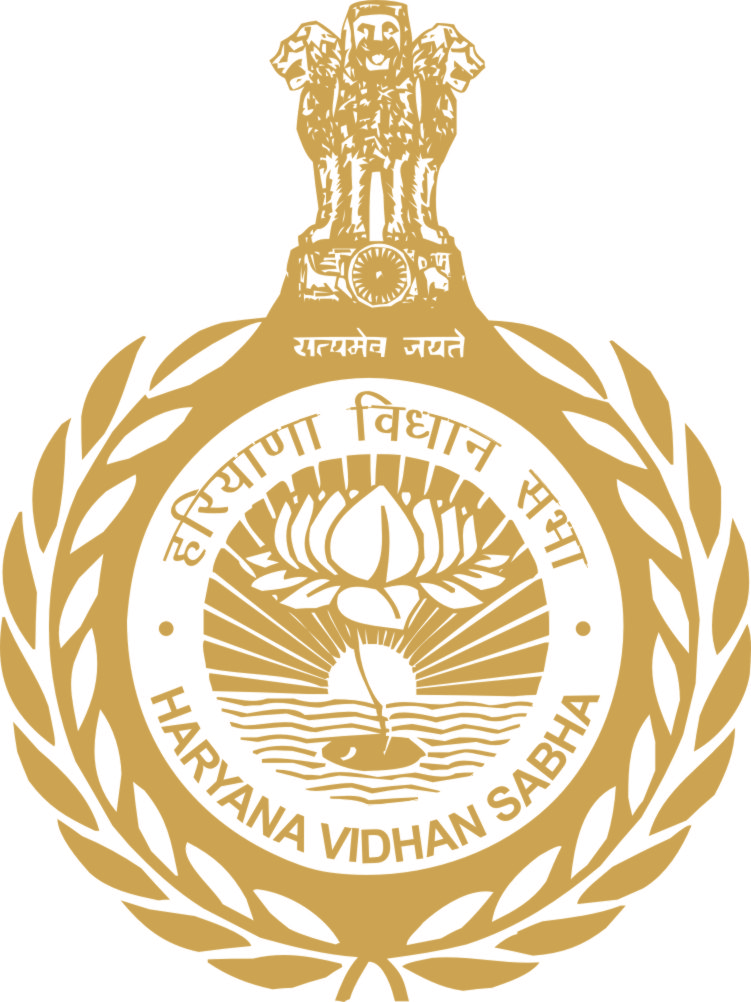 fo’k; lwph“kqØokj] 07 flRkEcj] 2018											i`’B la[;k“kksd ÁLrko											3cSBd dk LFkxu 										19gfj;k.kk fo/kku lHkk“kqØokj] 07 flRkEcj] 2018fo/kku lHkk dh cSBd] gfj;k.kk fo/kku lHkk gky] fo/kku Hkou] lSDVj&1] p.Mhx<+ esa nksigj 2-00 cts gqbZA v/;{k ¼Jh daoj iky½ us v/;{krk dhA________'kksd izLrkoJh v/;{k % ekuuh; lnL;x.k] vc ekuuh; eq[;ea=h th 'kksd izLrko j[ksaxsA eq[;ea=h ¼Jh euksgj yky½ % v/;{k egksn;] fiNys vf/kos'ku ds ckn vkSj bl vf/kos'ku ds 'kq: gksus ls igys dbZ ekuuh; lkFkh bl lalkj dks NksM+dj pys x, gSa] muds ckjs esa eSa cgqr gh Hkkjh eu ls “kksd izLrko lnu esa i<+ jgk gw¡ A Hkkjr jRu Jh vVy fcgkjh oktis;h] Hkkjr ds HkwriwoZ iz/kkuea=h 	;g lnu Hkkjr ds HkwriwoZ iz/kkuea=h Hkkjr jRu Jh vVy fcgkjh oktis;h ds 16 vxLr] 2018 dks gq, nq%[kn fu/ku ij xgjk 'kksd izdV djrk gSA	Jh vVy fcgkjh oktis;h th dk tUe 25 fnlEcj] 1924 dks e/; izns'k ds Xokfy;j uxj esa gqvkA o"kZ 2014 ls muds tUe fnol dks ^lq'kklu fnol* ds :Ik esa euk;k tkrk gSA mUgksaus 1942 ds ^Hkkjr NksM+ks vkUnksyu^ esa lfØ; Hkkx fy;k vkSj tsy x;sA os o"kZ 1962 rFkk 1986 esa nks ckj jkT; lHkk ds fy, fuokZfpr gq;ssA os o"kZ 1957] 1967] 1971] 1977] 1980] 1991] 1996] 1998] 1999 rFkk 2004 esa nl ckj yksd lHkk ds lnL; pqus x,A	os o"kZ 1977&79 ds nkSjku dsUnzh; ea=h rFkk o"kZ 1993 ls 1996 ,oa 1996&97 ds nkSjku yksd lHkk esa foi{k ds usrk Hkh jgsA mUgksaus 16 ebZ] 1996 ls igyh twu] 1996 rFkk 19 ekpZ] 1998 ls 22 ebZ] 2004 rd rhu ckj Hkkjr ds iz/kkuea=h in dks lq'kksfHkr fd;kA mUgksaus o"kZ 1998 esa iks[kj.k esa nwljs ijek.kq ijh{k.k esa Hkh egRoiw.kZ Hkwfedk fuHkkbZA mudh vrqY; lsokvksa ds fy, mUgsa o"kZ 1992 esa iù foHkw"k.k rFkk o"kZ 2015 esa ns'k ds loksZPp lEeku Hkkjr jRu ls vyaÑr fd;k x;kA 	dkO; muds thou dk vfHkUu vax FkkA mUgksaus vusd dforkvksa dh jpuk dhA mudh dfork,a jk"Vªoknh mRlkg ,oa ekuo ewY;ksa ij vk/kkfjr FkhA mudh dfork,a yksxksa esa drZO; vkSj lkekftd ftEesnkjh dh Hkkouk tkx`r djrh gSaA eSa dfo g`n; Jh vVy fcgkjh oktis;h dks lPph J)ktafy ds :i esa mudh dfork bl lnu esa i<+dj lqukuk pkgrk gw¡ A bl dfork dks lqudj irk pyrk gS fd euq’; thou okLrfodrk esa D;k gksrk gS A isM+ ds Åij p<+k vkneh] Å¡pk fn[kkbZ nsrk gS]tM+ esa [kM+k vkneh] uhpk fn[kkbZ nsrk gS Avkneh u Å¡pk gksrk gS] u uhpk gksrk gS]vkneh u cM+k gksrk gS] u NksVk gksrk gS Avkneh flQZ vkneh gksrk gS]irk ugha bl lh/ks likV lR; dks]nqfu;k D;ksa ugha tkurh gS vkSj vxj tkurh gS]rks eu ls D;ksa ugha ekurh gSAv/;{k egksn;] bl dfork ds ek/;e ls mUgkasus viuh Hkkoukvksa dk mnxkj O;Dr fd;k Fkk A mUgksaus viuh dforkvksa ds ek/;e ls iwjs lekt dks tkx`r fd;k vkSj gesa ,d ubZ fn”kk iznku dh AmUgksaus ^t; toku&t; fdlku^ ukjs ds lkFk ^t; foKku^ tksM+dj iwjh nqfu;k dks Hkkjr dh c<+rh 'kfDr dk ladsr fn;kA mUgksaus fdlkuksa ds fy, fdlku chek o fdlku ØsfMV dkMZ ;kstuk,a 'kq: dhaA mUgksaus iz/kkuea=h xzke lM+d ;kstuk] Lo&ty/kkjk ;kstuk] iz/kkuea=h xzkeksn; ;kstuk rFkk lEiw.kZ xzkeh.k jkst+xkj ;kstuk tSlh egRoiw.kZ ;kstuk,a 'kq: dj xzkeh.k fodkl dks ,d ubZ fn'kk iznku dhA 	os LokfHkekuh] vuq'kklufiz; vkSj Li"Voknh FksA Jh vVy fcgkjh oktis;h vius jktuhfrd thou esa cqyfUn;ksa rd igqap dj Hkh viuh feV~~Vh ls tqM+s jgs vkSj lknxh dk thou O;rhr fd;kA mUgksaus vke vkneh dh t:jrksa dks iwjk djus ds fy, fu%LokFkZ la?k"kZ fd;kA muds psgjs ij fnO; rst vkSj ân; esa cky lqyHk fu"diVrk FkhA mudh mnkjrk] fouezrk] fu"i{krk ,oa 'kqfprk dk izHkko gj ,d dks vkdf"kZr djrk FkkA os ,sls O;fDr Fks] ftudk dksbZ nq'eu ugha FkkA os ges'kk eu dks la;fer djus ds fy, ,d mPp fopkj dh ckr fd;k djrs FksA os dgrs Fks fd NksVs eu ls dksbZ cM+k ugha gksrk] VwVs eu ls dksbZ [kM+k ugha gksrkA eu gkj dj eSnku ugha thrs tkrs] u eSnku thrus ls eu gh thrs tkrs gSaA os laoS/kkfud ewY;ksa ,oa vkn'kksZa ds izcy i{k/kj Fks rFkk det+ksj oxksZa ds fgrksa ds lPps fgrS"kh FksA mudh fof'k"V lsokvksa ds fy, jk"Vª mUgsa lnSo d`rKrk ds Hkko ls ;kn j[ksxkA mUgksaus vius yEcs rFkk ;'kLoh thou esa jktuf;d ,oa jktusrk ds :i esa vfeV Nki NksM+hA  	muds fu/ku ls fu%LokFkZ lsok] la?k"kZ rFkk R;kx dh xka/khoknh fopkj/kkjk ds ,d ;qx ds lkFk orZeku dh ,d thoUr dM+h VwV xbZ gSA  muds fu/ku ls ns'k dks Hkkjh {kfr igqaph gSA	eSa tgka rd O;fDrxr :i ls eglwl djrk gwa rks eq>s yxrk gS fd Jh vVy fcgkjh oktis;h th ds gekjs chp esa ls pys tkus ds dkj.k geus thou esa cgqr dqN [kks;k gS D;ksafd mudh lknxh vkSj muds thou ls geus tks dqN Hkh izsj.kk yh gS mls vxj eSa nks iafDr;ksa esa crkuk pkgwa rks os bl izdkj ls gksaxh%& 		"vkneh dh igpku mlds /ku ;k mlds vklu ls ugha gksrh mlds 			eu ls gksrh gSA  eu dh Qdhjh ij dqcsj dh lEink Hkh jksrh gSA"bl izdkj dk thou thus dk vH;kl vxj gesa feyk gS rks ;g ekuuh; vVy fcgkjh oktis;h th dh izsj.kk ls gh feyk gSA  	;g lnu fnoaxr ds 'kksd&larIr ifjtuksa ds izfr viuh gkfnZd laosnuk izdV djrk gSA  ---------------------Jh cyjketh nkl VaMu] NÙkhlx<+ ds jkT;iky;g lnu NÙkhlx<+ ds jkT;iky Jh cyjketh nkl VaMu ds
14 vxLr] 2018 dks gq, nq%[kn fu/ku ij xgjk 'kksd izdV djrk gSAmudk tUe igyh uoEcj] 1927 dks gqvkA os o"kZ 1957] 1962] 1967] 1969] 1977 rFkk 1997 esa iatkc fo/kku lHkk ds lnL; pqus x;s rFkk 
o"kZ 1977&79 o 1997&2002 ds nkSjku ea=h jgsA os o"kZ 1969&70 ds nkSjku iatkc ds mi&eq[;ea=h rFkk 1979&80 ds nkSjku foi{k ds usrk jgsA os vkikrdky ds nkSjku 19 eghus tsy esa jgsA mUgksaus tqykbZ] 2014 ls vius vafre le; rd NÙkhlx<+ ds jkT;iky in dks lq'kksfHkr fd;kA os lekt ds xjhc ,oa det+ksj oxZ ds yksxksa ds dY;k.k ,oa mRFkku ds fy, lnSo lefiZr jgsA	muds fu/ku ls ns'k ,d vuqHkoh jktuhfrK ,oa dq'ky iz'kkld dh lsokvksa ls oafpr gks x;k gSA ;g lnu fnoaxr ds 'kksd&larIr ifjtuksa ds izfr viuh gkfnZd laosnuk izdV djrk gSA---------------------Jh lkseukFk pVthZ] yksd lHkk ds HkwriwoZ v/;{k;g lnu yksd lHkk ds HkwriwoZ v/;{k Jh lkseukFk pVthZ ds 
13 vxLr] 2018 dks gq, nq%[kn fu/ku ij xgjk 'kksd izdV djrk gSAmudk tUe 25 tqykbZ] 1929 dks gqvkA os o"kZ 1971 ls 2004 rd yxkrkj nl ckj yksd lHkk ds lnL; pqus x,A os o"kZ 2004 ls 2009 rd yksd lHkk ds v/;{k jgsA os dbZ 'kS{kf.kd] lkaLÑfrd ,oa O;kolkf;d laLFkkvksa ls tqM+s jgsA mUgsa o"kZ 1996 esa mRÑ"V lkaln iqjLdkj ls lEekfur fd;k x;kAmuds fu/ku ls ns'k ,d vuqHkoh jktuhfrK ,oa dq'ky iz'kkld dh lsokvksa ls oafpr gks x;k gSA ;g lnu fnoaxr ds 'kksd&larIr ifjtuksa ds izfr viuh gkfnZd laosnuk izdV djrk gSA-----------------MkW- ,e-d#.kkfuf/k] rfeyukMq ds HkwriwoZ eq[;ea=h;g lnu rfeyukMq ds HkwriwoZ eq[;ea=h MkW- ,e- d#.kkfuf/k ds 
7 vxLr] 2018 dks gq, nq%[kn fu/ku ij xgjk 'kksd izdV djrk gSAmudk tUe 3 twu] 1924 dks gqvkA os rsjg ckj rfeyukMq fo/kku lHkk ds lnL; pqus x;sA mUgksaus ikap ckj rfeyukMq ds eq[;ea=h in dks lq'kksfHkr fd;kA os ,d lPps tu usrk FkssA mUgksaus 77 ls T;knk fQYeksa esa laokn vkSj iVdFkk ys[ku dk dk;Z fd;k rFkk 100 ls T;knk iqLrdsa Hkh fy[khAmuds fu/ku ls ns'k ,d yksdfiz; jktusrk o dq'ky iz'kkld dh lsokvksa ls oafpr gks x;k gSA ;g lnu fnoaxr ds 'kksd&larIr ifjtuksa ds izfr viuh gkfnZd laosnuk izdV djrk gSA---------------------Jh jkepanz cSank] HkwriwoZ laln lnL;	;g lnu HkwriwoZ laln lnL; Jh jkepanz cSank ds 12 twu] 2018 dks gq, nq%[kn fu/ku ij xgjk 'kksd izdV djrk gSAmudk tUe 7 Qjojh] 1946 dks gqvkA os o"kZ 1996] 1998 rFkk 1999 esa yksd lHkk ds lnL; pqus x,A os lekt ds xjhc ,oa det+ksj oxZ ds yksxksa ds dY;k.k ,oa mRFkku ds fy, lnSo lefiZr jgsA	muds fu/ku ls ns'k ,d vuqHkoh jktuhfrK dh lsokvksa ls oafpr gks x;k gSA ;g lnu fnoaxr ds 'kksd&larIr ifjtuksa ds izfr viuh gkfnZd laosnuk izdV djrk gSA-------------------------Jh dqynhi uS;j]
ofj"B i=dkj ,oa jkT; lHkk ds HkwriwoZ lnL;	;g lnu ofj"B i=dkj ,oa jkT; lHkk ds HkwriwoZ lnL; 
Jh dqynhi uS;j ds 23 vxLr] 2018 dks gq, nq%[kn fu/ku ij xgjk 'kksd izdV djrk gSAmudk tUe 14 vxLr] 1923 dks gqvkA os o"kZ 1990 esa ;wukbZVsM fdaxMe esa Hkkjrh; mPpk;qDr jgsA os o"kZ 1997 esa jkT; lHkk ds fy, euksuhr gq,A mUgksaus i=dkfjrk ds {ks= esa jk"Vªh; o vUrjkZ"Vªh; Lrj ij [;kfr vftZr dhA os ,d ofj"B LrEHkdkj FksA muds LrEHk 14 Hkk"kkvksa esa 
80 ls Hkh vf/kd lekpkj&i=ksa esa izdkf'kr gksrs jgsA os i=dkfjrk ds mPp ewY;ksa ds fy, ft;s vkSj mUgksaus vius fl)kUrksa ls dHkh le>kSrk ugha fd;kA	muds fu/ku ls ns'k ,d ofj"B i=dkj ,oa jktuhfrK dh lsokvksa ls oafpr gks x;k gSA ;g lnu fnoaxr ds 'kksd&larIr ifjtuksa ds izfr viuh gkfnZd laosnuk izdV djrk gSA-----------------Jh ';ke pan] gfj;k.kk ds HkwriwoZ ea=h;g lnu gfj;k.kk ds HkwriwoZ ea=h Jh ';ke pan ds 8 ebZ] 2018 dks gq, nq%[kn fu/ku ij xgjk 'kksd izdV djrk gSAmudk tUe 5 ekpZ] 1932 dks gqvkA os o"kZ 1968 rFkk 1972 esa gfj;k.kk fo/kku lHkk ds lnL; pquss x;s rFkk o"kZ 1972&77 ds nkSjku ea=h jgsA mUgsa ef=eaMy esa jgrs gq, fodkl ,oa iapk;r] vkcdkjh ,oa djk/kku] [kk| ,oa vkiwfrZ] uxj ,oa xzke vk;kstuk rFkk lekt dY;k.k tSls egRoiw.kZ foHkkx laHkkyus dk xkSjo gkfly gqvkA mUgksaus gfj;k.kk lkekU; fcØh dj vf/kfu;e dk izk:Ik rS;kj dj mls ykxw djok;k] ftlds QyLo:Ik izns'k ds jktLo esa rhu xq.kk rd o`f) gqbZA mUgksaus lkoZtfud forj.k iz.kkyh dks Hkh lqO;ofLFkr fd;kA mUgksaus gfj;k.kk ngst fojks/kh vf/kfu;e 1976 dks vf/kfu;fer djokus rFkk gfj;k.kk 'kgjh fodkl izkf/kdj.k ds xBu esa egRoiw.kZ Hkwfedk fuHkkbZA os lekt ds xjhc ,oa det+ksj oxZ ds yksxksa ds dY;k.k ,oa mRFkku ds fy, lnSo lefiZr jgsAmuds fu/ku ls jkT; ,d vuqHkoh jktuhfrK ,oa dq”ky iz”kkld dh lsokvksa ls oafpr gks x;k gSA la;ksx ls Jh “;kek pUn th ds NksVs lqiq= Jh ftrsUnz pkSgku th tksfd iatkc ,oa gfj;k.kk mPp U;k;ky; esa ekStwnk tt gSa] vkt vius ifokjds lnL;ksa lfgr fof”k’V nh?kkZ esa mifLFkr gSa] gel nu dh rjQ ls bu lHkh “kksd larIr ifjokj ds lnL;ksa ds izfr Hkh gkfnZd laosnuk izdV djrs gSaA---------------------Jh t; flag jk.kk] gfj;k.kk ds HkwriwoZ jkT; ea=h;g lnu gfj;k.kk ds HkwriwoZ jkT; ea=h Jh t; flag jk.kk ds 
3 flrEcj] 2018 dks gq, nq%[kn fu/ku ij xgjk 'kksd izdV djrk gSAmudk tUe 15 vxLr] 1949 dks gqvkA os o"kZ 1987] 1991] 1996 rFkk 2005 esa gfj;k.kk fo/kku lHkk ds lnL; pquss x;sA os o"kZ 1990&91 ds nkSjku jkT; ea=h jgsA os vusd lkekftd laLFkkvksa ls tqM+s jgsAmuds fu/ku ls jkT; ,d vuqHkoh jktuhfrK ,oa dq'ky iz'kkld dh lsokvksa ls oafpr gks x;k gSA ;g lnu fnoaxr ds 'kksd&larIr ifjtuksa ds izfr viuh gkfnZd laosnuk izdV djrk gSA----------------------MkW- gjh pUn feM~<+k] gfj;k.kk fo/kku lHkk ds lnL;;g lnu gfj;k.kk fo/kku lHkk ds lnL; MkW- gjh pUn feM~<+k ds 
25 vxLr] 2018 dks gq, nq%[kn fu/ku ij xgjk 'kksd izdV djrk gSAmudk tUe 4 vizSy] 1942 dks gqvkA os o"kZ 2009 rFkk 2014 esa gfj;k.kk fo/kku lHkk ds lnL; pquss x;sA os cM+s e`nqHkk"kh vkSj feyulkj izo`fÙk ds O;fDr FksAmudk ftl izdkj dk O;ogkj bl lnu esa Fkk mlds vk/kkj ij ge lHkh lnL;  ;g ekudj py jgs gSa fd muds tkus ls gesa ,d izdkj ls O;fDrxr {kfr gqbZ  gS A de ls de eSa rks esjs vkSj muds chp tks laca/k o ftl izdkj dk O;ogkj Fkk ml vk/kkj ij viuh ,d O;fDrxr {kfr ekurk gwa A muds fu/ku ls jkT; ,d vuqHkoh fo/kk;d dh lsokvksa ls oafpr gks x;k gS A ;g lnu fnoaxr ds “kksd&larIr ifjtuksa ds izfr viuh gkfnZd laosnuk izdV djrk gS AJh xkSjh 'kadj] gfj;k.kk fo/kku lHkk ds HkwriwoZ lnL;;g lnu gfj;k.kk fo/kku lHkk ds HkwriwoZ lnL; Jh xkSjh 'kadj ds 3 flrEcj] 2018 dks gq, nq%[kn fu/ku ij xgjk 'kksd izdV djrk gSAmudk tUe 4 tqykbZ] 1924 dks gqvkA os o"kZ 1972 esa gfj;k.kk 
fo/kku lHkk ds lnL; pquss x;sA os lekt ds xjhc ,oa det+ksj oxZ ds yksxksa ds dY;k.k ,oa mRFkku ds fy, lnSo lefiZr jgsAJh xkSjh 'kadj ,d ;ksX; fo/kk;d jgs] mudh lsokvksa ls jkT; oafpr gks x;k gSA ;g lnu fnoaxr ds 'kksd&larIr ifjtuksa ds izfr viuh gkfnZd laosnuk izdV djrk gSA-----------------tSu eqfu Jh r#.k lkxj th;g lnu tSu eqfu Jh r#.k lkxj th ds igyh flrEcj] 2018 dks gq, nq%[kn fu/ku ij xgjk 'kksd izdV djrk gSAeqfu Jh r#.k lkxj th dk tUe 26 twu] 1967 dks gqvkA mUgksaus 
13 o"kZ dh vk;q esa lU;kl fy;k vkSj 20 o"kZ dh vk;q esa eqfu dh nh{kk xzg.k dh FkhA os vius dM+os izopuksa ds fy, izfl) FksA os igys tSu eqfu Fks] ftUgksaus ns'k ls ekal vkSj peM+s dk fu;kZr can djokus ds fy, vfgalk egkdqEHk uked vfHk;ku 'kq: fd;k FkkA mUgksaus fgUnh vkSj laLÑr Hkk"kk esa dbZ iqLrdsa fy[khAgfj;k.kk fo/kku lHkk esa Hkh mudk tks izopu gqvk mlds fy, ns”k dk igyk ,d ek= lnu gS A lnu esa mUgksaus vius izopuksa ls gesa ,d izdkj ls ,d ubZ fn”kk fn[kkbZA vkt okLro esa gh muds fu/ku ls ns”k ,d Økafrdkjh lar dh lsokvksa ls oafpr gks x;k gS A ;g lnu fnoaxr ds “kksd&larIr ifjtuksa ds izfr viuh gkfnZd laosnuk izdV djrk gS A--------------------Lora=rk lsukuh;g lnu Lora=rk lsukuh Jh ulhc flag Nksdj ] Hkwuk] ftyk Qrsgkckn ds 6 flrEcj] 2018 dks gq, nq%[kn fu/ku ij xgjk “kksd izdV djrk gSA ;g lnu fnoax ds “kksd&larIr ifjtuksa ds izfr viuh gkfnZd laosnuk izdV djrk gSA-------------------Jh xksiky nkl uhjt] iz[;kr fganh dfo;g lnu iz[;kr fganh dfo Jh xksiky nkl uhjt ds 19 tqykbZ] 2018 dks gq, nq%[kn fu/ku ij xgjk 'kksd izdV djrk gSAmudk tUe 4 tuojh] 1925 dks gqvkA os ,d lqizfl) dfo rFkk fganh fQYeksa ds xhr ys[kd FksA fQYeksa esa loZJs"B xhr ys[ku ds fy, mUgsa yxkrkj rhu ckj fQYe Qs;j vokMZ ls lEekfur fd;k x;kA mUgsa iùJh o iùHkw"k.k iqjLdkjksa ls vyaÑr fd;k x;kAmuds fu/ku ls ns'k fganh lkfgR; ds ,d ;qxiq#"k dh lsokvksa ls oafpr gks x;k gSA ;g lnu fnoaxr ds 'kksd&larIr ifjtuksa ds izfr viuh gkfnZd laosnuk izdV djrk gSA------------------------gfj;k.kk ds 'kghn	;g lnu izns'k ds mu ohj lSfudksa dks viuk vJqiw.kZ ueu djrk gS] ftUgksaus ekr`Hkwfe dh ,drk vkSj v[k.Mrk dh j{kk ds fy, vnE; lkgl vkSj ohjrk dk ifjp; nsrs gq, vius izk.k U;kSNkoj dj fn,A	bu ohj lSfudksa ds uke bl izdkj gSa %	1-	Lkgk;d dekaMsaV iSuh pkS/kjh] djukyA	2-	lgk;d mifujh{kd jksgrkl] xkao cq<+k [ksM+k] ftyk thanA	3-	goynkj yhyk jke] xkao ekyM+k ljk;] ftyk egsUnzx<+A	4-	goynkj jkts'k dqekj] xkao enugsM+h] ftyk fglkjA	5-	goynkj lqjsanz flag] xkao [ksM+h cwjk] ftyk pj[kh nknjhA	6-	goynkj panziky lSuh] tqykuk] ftyk thanA	7-	goynkj egkCkhj flag] xkao lkxoku] ftyk fHkokuhA	8-	jkbQyeSu lfpu dqekj] xkao dkslyh] ftyk jsokM+hA	9-	uk;d jtuh'k] xkao lsgyax] ftyk egsUnzx<+A	10-	ykal uk;d foØethr flag] xkao rsiyk] ftyk vEckykA	11-	ykal uk;d lquhy dqekj] xkao xgyc] ftyk iyoyA	12-	ykal uk;d cythr] xkao jhcM+] ftyk iyoyA	13-	flikgh dqynhi] xkao fcj/kkuk] ftyk >TtjA	14-	flikgh dey ns'koky] xkao tlkSj [ksMh+] ftyk >TtjA	15-	flikgh jksgrk'k flag] xkao fNFkjksyh] ftyk egsUnzx<+A	16-	flikgh fodkl ;kno] xkao dksfj;kokl] ftyk egsUnzx<+A	17-	flikgh fctsanz flag] xkao daokjh] ftyk fglkjA	18-	flikgh lfpu] xkao flykuk] ftyk >TtjA	19-	flikgh /keZchj flag] xkao esgjM+k] ftyk thanA	20-	flikgh nhid lkSjksr] xkao vU/kqvk iV~~Vh] ftyk iyoyA	21-	flikgh jkts'k dqekj] xkao Hkkxy] ftyk dSFkyA	22-	flikgh furs'k dqekj] xkao ikFksM+k] ftyk egsUnzx<+A	23-	flikgh yksds'k ;kno] xkao ukaxy gjukFk] ftyk egsUnzx<+A	24-	flikgh nsosUnz flag] xkao [kksM+] ftyk egsUnzx<+A	;g lnu bu ohjksa dh 'kgknr ij 'kr~&’kr~ ueu djrk gS vkSj buds 'kksd&larIr ifjtuksa ds izfr viuh gkfnZd laosnuk izdV djrk gSA--------------izkÑfrd vkink;g lnu vxLr] 2018 esa dsjy esa vkbZ Hkkjh ck<+ ls ejus okys yksxksa ds nq%[kn ,oa vlkef;d fu/ku ij xgjk 'kksd izdV djrk gSA;g lnu fnoaxrksa ds 'kksd&larIr ifjtuksa ds izfr viuh gkfnZd laosnuk izdV djrk gSA--------------------;g lnu fo/kku lHkk mik/;{k Jherh larks"k ;kno dh pkph] Jherh egknsoh] fo/kk;d Jh j.k/khj flag dkiM+hokl ds csVs Jh nq';ar ;kno] fo/kk;d MkW- iou lSuh dh iRuh MkW- gjiky dkSj] fo/kk;d Jh vuwi /kkud ds firk 
Jh jkedqekj] fo/kk;d Jh vkseizdk'k dh pkph] Jherh 'kkafr nsoh] iwoZ ea=h 
Jh v'kksd vjksM+k dh cgu] Jherh dSyk'k nsoh rFkk lkyh dqekjh 'kkafr nsoh] iwoZ ea=h Jherh d`".kk xgykor ds Hkkb]Z Jh ftrsan flag dkfn;ku] iwoZ eq[; lalnh; lfpo Jh fouksn Hk;k.kk ds firk] Jh egs'k panz Hk;k.kk] iwoZ fo/kk;d Jh jkds'k dkEckst ds iq= Jh v{kr dkEckst] iwoZ fo/kk;d Jh uQs flag jkBh ds firk] Jh mejko flag jkBh] iwoZ fo/kk;d Jh ;ksxs'k 'kekZ dh ekrk] Jherh dkS'kY;k nsoh] iwoZ fo/kk;d Jh tlchj eykSj dh ekrk] Jherh lqjthr dkSj] iwoZ fo/kk;d Bkdqj cgknqj flag ds HkkbZ] Jh lqesj flag rFkk gfj;k.kk iqfyl] djuky esa lc&baLisDVj jgs Jh ujsUnz dqekj ds nq%[kn fu/ku ij xgjk 'kksd izdV djrk gSA ;g lnu fnoaxrksa ds 'kksd&larIr ifjtuksa ds izfr viuh gkfnZd laosnuk izdV djrk gSA Jh v/;{k% ekuuh; lnL;x.k] vc usrk izfri{k Jh vHk; flag pkSVkyk 'kksd izLrko ij cksysaxsAJh vHk; flag pkSVkyk ¼,syukckn½ % v/;{k egksn;] vHkh lnu ds usrk us lnu esa 'kksd izLrko la[;k&1 ls ysdj 'kksd izLrko la[;k&16 rd j[ks gSaA  bu 'kksd izLrkoksa esa Hkkjr o"kZ ds vyx&vyx izns'kksa dh jktuhfr ls tqM+s ftu egku usrkvksa ds ckjs esa 'kksd izLrko i<+s x,] muds thou ls cgqr cM+s& cM+s vuqHko jktuhfrd yksxksa us le; le; ij izkIr fd, gSaA vkt ;s jktusrk gesa NksM+dj pys x, gaSA muds lEeku esa vkt lnu ds usrk dh rjQ ls tks 'kksd izLrko i<+k x;k gS] bafM;u uS'kuy yksdny ikVhZ bl 'kksd izLrko ds lkFk vius vkidks 'kfey djrh gSA blh ds lkFk&lkFk lnu ds usrk us iz[;kr dfo] lar o ns'k ds iwoZ iz/kkuea=h Jh vVy fcgkjh oktis;h] dsjy esa izkd`frd vkink esa vdky e`R;q dk xzkl cus yksxksa] “kghnksa rFkk orZeku lnu ds tks lnL; gesa NksM+dj pys x, gSa muds ckjs esa rFkk lnu ds lnL;ksa ds ifjokj ds os lnL; tks fiNys lnu vkSj bl lnu dh le;kof/k ds nkSjku gesa NksM+dj pys x, gSa] mu lcds izfr lnu ds usrk us viuh rjQ ls tks 'kksd izLrko o laonsuk izdV dh gS] mlds lkFk Hkh bafM;u uS'kuy yksdny ikVhZ vius vkidks 'kkfey djrh gSA v/;{k egksn;] eSa fo/kk;d Jh osn ukjax dh ekrk Jherh larks’k ukjax ds nq[kn fu/ku ij xgjk “kksd izdV djrk g¡wA eSa lnu ds usrk ls fuosnu d:¡xk fd ;g uke Hkh bl “kksd izLrkoksa dh lwph esa tksM+ fy;k tk;sA v/;{k egksn;] eSa viuh vkSj viuh ikVhZ dh rjQ ls “kksd larIr ifjokjksa ds izfr viuh xgjh laosnuk izdV djrk g¡w A eSa ijefirk ijekRek ls izkFkZuk djrk g¡w fd bu lHkh fnoaxr vkRekvksa dks vius pj.kksa esa LFkku ns rkfd mudh vkRekvksa dks “kkafr iznku gks ldsA Smt. Kiran Choudhry (Tosham): Mr. Speaker Sir, I, on behalf of the Congress Party, also join myself and the entire legislators in the obituary resolutions that have been passed by the Hon'ble Leader of the House. Mr. Speaker Sir, I would like to mention here specifically that in Shri Atal Bihari Vajpayee's passing away, we have not only lost a great Statesman but also lost a man with absolutely immense wonderful qualities.  He was a great friend to my late father-in-law, Chaudhary Bansi Lal ji.  My late husband Chaudhary Surinder Singh ji  was also the great ardent fan of him and that's why I have quite a few occasions of meeting him at various occasions.  Even when he came to condole on my husband's death and I must say that he was more than forthcoming and gave me so much of solace and for more than an hour and a half he sat at my house. So, I would like to pay my condolences and my references to him. Sir, he was a man who had multi-facets to his personality.   I remember a meeting with him at Manali.  Actually, we were in the same restaurant.  He was enjoying his food when I met him.  He was not only a great Statesman and a wonderful poet but was also a very gracious host and very very humble man which endeared him to everyone who came in contact with him.   Today by his passing away, we have lost a great man, a man who piloted this country through all its turbulent times in the Parliament and I must say, Mr. Speaker Sir, that in his passing away, we have lost a great Statesman and I convey my deepest condolences to his family, Gunnu ji - his daughter, his son-in-law and all his near and dear and love ones. 		Dr. Hari Chand Middha, who was a Member of Legislative Assembly also passed away.  Mr. Speaker Sir, I would also like to place on record my deep condolences to his family.  He was a man who was very simple and I think he was most docile and amiable face of this Assembly and he was so soft-spoken.  All the time he was very concerned about every legislator who had any cough or anything.  He was always carrying sweets in his pocket.   He was always ready to give them everyone around him.  He was passed away.  Mr. Speaker Sir, I would also like to convey my deepest condolences to his family.  		Also at the same time, Mr. Speaker Sir, all the people who have died during the tragic incident of flood in Kerala our heart-felt condolences to the entire families of those bereaved ones and I hope their souls may rest in peace.  Thank you, Mr. Speaker Sir.    Jh HkwisUnz flag gqM~Mk ¼fdyksbZ½ % v/;{k egksn;] lnu ds usrk us fnoaxr vkRekvksa ds izfr tks “kksd izLrko j[ks gSa eSa Hkh mu lHkh “kksd izLrkoksa dk leFkZu djrs gq, viuh xgjh laosnuk izdV djrk g¡wA v/;{k egksn;] gesa dqN ,sls egkuqHkko NksM+dj pys x, gSa ftudk esjs ls dkQh xgjk laca/k jgk gS vkSj muds lkFk eq>s dke djus ds vusd ekSds feys gSaaA Hkkjr ds HkwriwoZ iz/kkuea=h Hkkjr jRu Jh vVy fcgkjh oktis;h ds lkFk eq>s pkj ckj yksdlHkk ds lnL; ds :Ik esa dke djus dk lkSHkkX; feyk FkkA Hkkjr jRu Jh vVy fcgkjh oktis;h th nl ckj yksdlHkk ds lnL; jgs gSaA v/;{k egksn;] eSa gh ugha esjs LoxhZ; firk    Jh j.kchj flag gqM~Mk dks o’kZ 1957 esa rFkk esjs lqiq= Jh nhisUnz flag gqM~Mk dks Hkh o’kZ 2005 esa Hkkjr jRu Jh vVy fcgkjh oktis;h ds lkFk dke djus dk ekSdk feyk FkkA LoxhZ; Jh vVy fcgkjh oktis;h lSUVªy gkWy esa rdjhcu jsxqyj vkrs FksA v/;{k egksn;] tc Jh vVy fcgkjh oktis;h lkaln Fks rc eSaus mudks dke djrs gq, ns[kk] tc ns”k ds iz/kkuea=h Fks rc eSaus mudks dke djrs gq, ns[kk vkSj tc og izfri{k usrk Fks rc Hkh eSaus mudks dke djrs gq, ns[kk FkkA v/;{k egksn;] eq>s yksdlHkk dk og fnu Hkh ;kn gS tc Jh vVy fcgkjh oktis;h ek= ,d oksV ls dk¡QhMSal eks”ku ls gkj x, Fks vkSj gkml esa Lihp nsus ds ckn iz/kkuea=h ds in ls t cog bLrhQk nsus ds fy, tk jgs Fks rks muds pgsjs ij dksbZ f”kdu rd ugha FkhA muds fy, jktuhfr esa lŸkk i{k vkSj foi{k cs ek;us FkkA ;gh dkj.k Fkk fd muds fny esa ges”kk lŸkk i{k vkSj foi{k ds lnL;ksa ds izfr leku :Ik ls I;kj jgrk FkkA os ,d ,sls fojys usrk Fks A eSa le>rk gwa fd tks lEeku vknj.kh; vVy th dks feyk fdlh fojys dks gh feyrk gS A tc mudks ^Hkkjr jRu^ iq:Ldkj fn;k tkuk Fkk rks rRdkyhu jk"Vªifr Jh iz.kc eq[kthZ us Lo;a muds ?kj tkdj mudks og LkEeku fn;k Fkk vU;Fkk og iq:Ldkj jk"Vªifr Hkou esa gh lekjksg vk;ksftr djds fn;k tkrk gSA ;g iq:Ldkj mudks dsoy jk"Vªifr us ugha cfYd iwjs ns'k us fn;k Fkk A ge vke rkSj ij lSaVªy gkWy esa tkrs Fks A ogka ij esjs firkth Hkh cSBs gksrs Fks vkSj ogka ij vVy th Hkh vk;k djrs Fks A os lSaVªy gkWy esa iqjkus lkfFk;ksa ls tc Hkh feyrs rks mudk eku&lEeku djrs Fks vkSj uEkLrs djds pys tkrs Fks A nsf[k;s] cM+s vknfe;ksa dh ckrsa vkSj lksp Hkh cM+h gksrh gS A eq>s vVy th ds lkFk ?kfVr gq, ,d ?kVukØe dh dbZ ckj ;kn vkrh gS A ,d ckj eSa lu~ 1991 esa lSaVªy gkWy esa vius LoxhZ; firkth ds lkFk x;k gqvk Fkk rks gekjh vVy th ds lkFk HksaV gks xbZ vkSj esjs firkth us esjk vVy th ds lkFk baVªksMD'ku djkrs gq, dgk fd ;g esjk csVk gS vkSj jksgrd ls lkaln cudj ;gka vk;k gS A blds ckn esjs firkth us muls dgk fd igys vki esjs lkFk gkml esa gksrs Fks vc esjk csVk vkids lkFk gkml esa eSEcj vkWQ ikfyZ;keSaV gS A bl ij vVyh th gals vkSj mUgksaus dgk fd pkS/kjh lkgc] vki esjs lkFk gkml esa jgs] vc vkidk csVk esjs lkFk gkml esa gS vkSj gks ldrk gS fd vkidk iksrk Hkh esjs lkFk gkml esa eSEcj vkWQ ikfyZ;keSaV cudj cSBs vkSj ;g gqvk Hkh A mudk lHkh cgqr lEeku djrs Fks fQj pkgs i{k gks ;k foi{k gks A esjs jktuhfrd thou esa esjh ;kn~nk'r esa ns'k dh vktknh ds ckn lHkh i{kksa }kjk ftruk lEeku mudks feyk mruk lEeku iafMr usg: vkSj vVy th dsoy nks dks gh O;fDr;ksa dks gh izkIr gqvk gS A vkt os gekjs chp esa ugha gSa A os ftl izdkj dh laLd`fr NksM+dj x, gSa] ftl izdkj dk O;ogkj NksM+dj pys x, gSa gesa mudk lEeku djuk pkfg, A muds vykok dbZ vU; lkFkh Hkh gesa NksM+dj x, gSa ftuds lkFk eq>s jgus dk ekSdk feyk A eSa 4 ckj lkseukFk pVthZ ds lkFk] nks ckj jkepanz cSank ds lkFk Hkh lkaln A eSa t; flga jk.kk th ds lkFk Hkh fo/kk;d jgk RkFkk  vknj.kh; feÏk th rks dqN fnu igys rd gekjs lkFk gh fo/kku lHkk esa Fks A pkS/kjh ';ke pan th esjs lkFk lkaln ugha jgs A os esjs lkFk cs'kd lkaln ugha jgs ysfdu muds lkFk gekjs ikfjokfjd laca/k jgs gSa A os i<+s&fy[ks vkneh Fks vkSj xjhc ifjokj esa iSnk gq, FksA mUgksaus cM+h esgur ls 10 ,dM+ tehu [kjhnh Fkh ysfdu mUgksaus og lkjh tehu xjhcksa dks nku dj nh Fkh A bl rjg ls mudk bruk fo'kky fny Fkk A mUgksaus xjhcksa ds fy, Ldwy [kksyus dk dk;Z fd;k Fkk A vknj.kh; feÏk lkgc vkt gekjs chp ugha gSa A os esjs lkeus dh lhV ij cSBrs Fks] ysfdu vkt eSa mudh lhV [kkyh ns[k jgk gwa A os ,d cM+s gh 'kjhQ balku Fks A lnu ds usrk us tks “kksd izLrko j[ks gSa mudk eSa viuh rjQ ls vkSj viuh ikVhZ dh rjQ ls leFkZu djrk gwa vkSj “kksd larIr ifjokjksa ds lnL;ksa ds izfr gkfnZd laosnuk izdV djrk gwaA cgqr&cgqr /kU;okn Af”k{kk ea=h ¼Jh jke fcykl 'kekZ½ % Lihdj lj] ekuuh; lnu ds usrk us tks 'kksd izLrko lnu esa j[ks gSa eSa muds vuqeksnu esa [kM+k gqvk gwa A vknj.kh; vVy fcgkjh oktis;h th O;fDr ugha cfYd ,d laLFkk Fks A tSls gqÏk lkgc us dgk fd ge esa ls cgqr&ls yksxksa dk muds lkFk mBuk&CkSSBuk Fkk A os ,d dfo Fks A mUgksaus fgUnqLrku dh jktuhfr esa e;kZnkvksa dks LFkkfir fd;k Fkk A o"kZ 1971 esa tc bafnjk th iz/kkuea=h Fkh vkSj ikfdLrku ds lkFk gekjk ;q) py jgk Fkk rks ml le; bafnjk th vVy th ls gkWfLiVy esa feyus xbZ rks vVy th us cM+s gh Hkkoqd vankt esa bafnjk th ls dgk fd rqe nqxkZ cudj yM+ks A ml ckr dh ikVhZ esa ppkZ gqbZ A Shri Atal Bihari Vajpayee  the 'Yugpurush' is the only personality in Indian Politics who never came back from his words.ml le; ikVhZ dh jk"Vªh; dk;Zdkfj.kh lfefr dh ehfVax esa mUgksaus dgk Fkk fd tc ns'k ;q) essa gksrk gS rks iz/kku ea=h mldk usrk gksrk gS vkSj ge lc ns'kokfl;ksa dks iz/kku ea=h th ds leFkZu esa [kM+s gksdj gkSlyk vQtkbZ djuk pkfg,A ;g ckr mUgksaus ikVhZ ehfVax ds nkSjku dghA lu~ 1995 esa Jheku~ ujflEgk jko th ns'k ds iz/kku ea=h Fks] ljnkj eueksgu flag foRr ea=h Fks vkSj Jh lyeku [kq'khZn fons'k ea=h FksA ml nkSjku ;w-,u-vks- esa 86 dUVªht dh dkUÝSal gks jgh Fkh] ftlesa ikfdLrku dh iz/kku ea=h Jherh csuthj HkqV~Vksa us izLrko j[kk fd tEew d'ehj esa ftukslkbZM gks jgk gSA rhu fnu ds ckn Jh eueksgu flag th us ml le; ds izkbZe fefuLVj Jh ujflEgk jko th ls dgk fd tEew d'ehj ds laca/k esa ;w-,u-vks- esa ftukslkbZM izLrko ikfjr gksus tk jgk gS vkSj Jh vVy fcgkjh oktis;h gh ,d ,sls usrk gS ftuds izfr iwjh nqfu;k esa ,d ln~Hkkouk gS] blfy, vkt bl ekeys esa mudh en~n ysaA ;gh dkj.k jgk fd Jh oktis;h th ds foi{k esa gksrs gq, Hkh Jh ujflEgk jko th us mudks Hkkjr dk nwr cukdj  ;w-,u-vks- esa Hkkjr dk i{k j[kus ds fy, Hkstk FkkA ;g ckr iwjh nqfu;k tkurh gS fd Jheku~ oktis;h th us ;w-,u-vks- esa Hkkjr dh rjQ ls izLrko j[kk vkSj dgk fd cgu csuthj HkqV~Vksa us tks dgk gS fd tEew d'ehj esa ftukslkbZM gks jgk gS] ijUrq eSa crkuk pkgrk gwa fd tc lu~ 1947 ls igys nksuksa ns'kksa ¼Hkkjr&ikfdLrku½ dk ,d xxu Fkk] ,d peu Fkk] ,d gh ns'k Fkk vkSj vkcknh ds caVokjs ds ckn v<kbZ djksM+ eqLyeku HkkbZ Hkkjr ns'k esa jg x;s rFkk 87 yk[k fgUnq HkkbZ ikfdLrku esa jg x;sA ysfdu Hkkjr ns'k esa rks v<kbZ djksM+ eqLkyeku Hkkb;ksa dh la[;k vkt c<+dj 16 djksM+ gks x;h gSA blds foifjr ikfdLrku esa 87 yk[k fgUnqvksa dh la[;k ?kVdj 17 yk[k jg x;h gS rks blesa fdldk ftukslkbZM dgka ij gqvk] ;g vki Lo;a le> ldrs gSaA bl ckr ij  ;w-,u-vksa- esa mifLFkr 86 ns'kksa ds usrkvksa us dgk fd "We support Mr. Atel Bihari Vajpayee." bl rjg ls  Jherh csuthj HkqV~Vksa dk izLrko ;w-,u-vks- esa fxj x;kA bl rjg dss cgqr ls ekSds muds jktuhfrd thou esa vk,A Jh oktis;h th dh '51 dfork,a' iqLrd dk foekspu ije iwT; ljla?kpkyd       Jh ds-lh- lqn'kZu }kjk fd;k tkuk FkkA ml izksxzke ds dkMZ Ni pqds FksA ml le; Jh ujflEgk jko th ns'k ds iz/kku ea=h Fks rc mUgksaus Jh oktis;h th ls dgk fd vki eq>s dk;ZØe esa cqyk,a ;k u cqyk,a ijUrq eSa vkids dk;ZØe esa t:j mifLFkr jgwaxkA Jh vVy fcgkjh oktis;h th us mUgsa iqLrd ds foekspu ds fy, vkeaf=r fd;kA Jh ujflEgk jko th 3 ?kaVs rd ml dk;ZØe esa mifLFkr jgsA Jh ujflEgk jko th ds ml dk;ZØe esa tkus ds dkj.k dkaxzsl ofdZax desVh esa mudh vkykspuk Hkh gqbZ ijUrq mUgksaus dgk fd ;s ns'k ewfrZ iwtd ns'k gS vkSj blesa f'ko jkf= ds fnu dksbZ xaxkty p<+krk gS] dksbZ ufn;ksa dk ty p<+krk gS vkSj dqN yksx nw/k p<+krs gSa ysfdu ;g ns'k izlkn mlh dks nsrk gS tks Hkxoku 'kadj dh fiaMh ij nw/k@ty p<+rk gSA Jheku~ vVy fcgkjh oktis;h th ns'k dh jktuhfr esa og yksdfiz; izfrek gS ftl ij iRFkj ekjus ls fdlh dks dqN ugha feysxkA Jh oktis;h th us vius thou dky esa cgqr&ls dhfrZeku LFkkfir fd;sA Lihdj lj] lu~ 1984 esa naxs&Qlkn gks jgs Fks] ml le; Jh oktis;h th ubZ fnYyh esa 6 jk; flUgk jksM fLFkr vkokl esa jgrs FksA bl 6 jk; flUgk jksM ds lkeus VSDlh LVSaM gSA lqcg 6%00 cts Jh oktis;h th ok'k:e esa Fks rc mudks irk pyk fd dqN yksx iSVªksy ysdj fl[k Hkkb;ksa dh VSfDl;ksa dks tykus ds fy, vk jgs gSa] mlh le; Jh oktis;h th VkWoy yisVs gq, gkFk esa ykBh ysdj ckgj fudys vkSj mu naxkb;ksa ls dgk fd ftl ekSgYys esa oktis;h jgrk gS ogka ij dksbZ ekbZ dk yky ugha] tks fl[k Hkkb;ksa dh VSfDl;ksa dks tyk ns ;k ogka ij dksbZ xyr dke dj ldsA ml ,fj;k esa fl[k Hkkb;ksa dh VSfDl;ka T;knk FkhA bl rjg ds vusd mnkgj.k gSaA Jh oktis;h th us ges'kk ,d gh ckr dgh Country first, party second and person third. blh fl)kUr ds Åij pydj mUgksaus viuk thou O;rhr fd;kA Jh oktis;h th ,d v/;kid ds iq= Fks vkSj muds firk th dk uke Jh d`".k fcgkjh oktis;h FkkA ge ,d ckj Xokfy;j ftys ds HkkaMsj xkao esa pquko izpkj ds fy, x;s Fks] ml nkSjku muds firkth ls gekjh eqykdr gqbZA Lihdj lj] Jh vVy fcgkjh oktis;h th o"kZ 2000 esa fo/kku lHkk ds pqukoksa ds nkSjku iyoy esa vk, FksA gekjs ekuuh; lnL; Jh dj.k flag nyky th [kqn ml ckr ds p'enhn xokg gSaA Jh vVy fcgkjh oktis;h th og cksyrs Fks] tks muds eu dks vPNk yxrk FkkA os ges'kk vius cgqr cM+s ruko dks fouksn esa cny nsrs FksA gekjh izsj.kk] gekjh J)k] gekjk fo'okl vkSj gekjk lgkjk ,sls ;qx iq#"k vkt gekjs chp esa ugha gSaA os ges'kk yksxksa dks izsj.kk nsrs FksA tc Jh oktis;h th cksyrs Fks rks iwjh nqfu;k dks ,slk yxrk Fkk fd iwjk fganqLrku cksy jgk gSA mUgksaus iz/kkuea=h gksrs gq, dfork,a Hkh fy[kh] os vius eu dh ihM+k dks dfork ds ek/;e ls O;Dr djrs FksA bejtSalh ds le; esa tc os tsy ls ckgj fudys rks mUgksaus ,d dfork fy[kh%&^^ gkj ugha ekuwaxk] jkj ugha Bkuwaxk] 	dky ds diky ij fy[krk vkSj feVkrk gwa] xhr u;k xkrk gwaA** 	Lihdj lj] os dHkh Fkds ughaa] #ds ugha vkSj >qds ugha] ,sls ;qx iq#"k vkt gekjs chp esa ugha gSaA ge mudks 'kr&'kr ueu djrs gSaA 	pkS/kjh ';ke flag th tks gekjs chp ugha jgsa] muds lqiq= tfLVl ftrsanz flag pkSgku th fof”k’V&nh?kkZ esa mifLFkr gSaA Jh gfjpan feM~<k th tksfd ,d fouezrk dh izfrewfrZ Fks] os vkt gekjs chp esa ugha jgsA ekuuh; lnu ds usrk us tks 'kksd izLrko j[ks gSa] eSa mu lcdk leFkZu djrs gqvk mu lcdks ueu djrk gwa A Jh v/;{k% ekuuh; lnL;x.k] ekuuh; eq[;ea=h th us bl lnu esa tks 'kksd izLrko j[ks gSa vkSj mu ij fofHkUu nyksa ds lnL;ksa us tks viuh laosnuk,a izdV dh gSa] eSa Hkh vius vkidks mudh Hkkoukvksa ds lkFk tksM+rk gwa vkSj ijefirk ijekRek ls izkFkZuk djrk gwa fd og bu lHkh fnoaxr vkRekvksa dks vius pj.kksa esa LFkku nsa rkfd mudh vkRekvksa dks “kkafr iznku gksA ekuuh; lnL;x.k] eSa bl lnu dh Hkkoukvksa dks bu lHkh 'kksd&larIr ifjokjksa ds ikl igqapk nwaxkA 	vc eSa lnu ds lHkh ekuuh; lnL;ksa ls fourh d:axk fd bu egku vkRekvksa dh 'kkafr ds fy, [kM+s gksdj 2 feuV dk ekSu /kkj.k djsaA¼bl le; lnu esa mifLFkr lHkh lnL;ksa us fnoaxr vkRekvksa ds “kkfUr ds fy, [kM+s gksdj nks feuV dk ekSu /kkj.k fd;kA½_____CkSBd d LFkxuJh v/;{k% ekuuh; lnL;x.k] tSlk dh vki lHkh bl ckr ls fofnr gSa fd gekjs ns'k ds iwoZ iz/kkuea=h o ns”k ds loksZPp lEeku Hkkjr jru ls lEekfur Jh vVy fcgkjh oktis;h th] ekStwnk fo/kk;d MkW0 gfjpan fe<~<k th ,oa vU; HkwriwoZ lkaln rFkk HkwriwoZ fo/kk;d gekjs chp esa ugha jgsA blds vfrfjfDr ftu egku foHkwfr;ksa dk ftØ bl 'kksd izLrko esa fd;k x;k gS] mu lcds lEeku esa vxj lnu dh lgefr gks rks lnu dh cSBd dks lkseokj] fnukad 10 flrEcj] 2018 dks nksigj 2%00 cts rd ds fy, LFkfxr dj fn;k tk, vkSj vkt ds lHkh dk;Z vkxkeh cSBd ;kuh 10 flrEcj] 2018 dks fy, tk,xsaA vkoktsa% Bhd gS thAJh v/;{k% ekuuh; lnL;x.k] vc lnu dh cSBd lkseokj] fnukad 10 flrEcj] 2018 dks nksigj 2%00 cts rd ds fy, LFkfxr dh tkrh gSA      ¼rRi”pkr~ lnu lkseokj] fnukad 10 flrEcj] 2018 nksigj 2-00 cts rd ds fy, *LFkfxr gqvkA½*2:44 cts